graduate COMMITTEE 
curriculum PROPOSAL FORM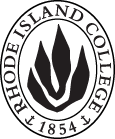 Cover page						Scroll over blue text to see further instructionsC. Program Proposals
D. SignaturesChanges that directly impact more than one department/program MUST have the signatures of all relevant department chairs, program directors, and relevant dean (e.g. when creating/revising a program using courses from other departments/programs). Proposals that do not have appropriate approval signatures will not be considered. Type in name of person signing and their position/affiliation.Send electronic files of this proposal and accompanying catalog copy to graduatecommittee@ric.edu and a printed or electronic signature copy of this form to the current Chair of Graduate Committee. Check Graduate Committee website for due dates.D.1. Approvals:   required from programs/departments/deans who originate the proposal.  may include multiple departments, e.g., for joint/interdisciplinary prposals. A.1. Course or programSpecial Education M.ed. with Concentration in Elementary or Secondary Mild/Moderate Disabilities Special Education M.ed. with Concentration in Elementary or Secondary Mild/Moderate Disabilities Special Education M.ed. with Concentration in Elementary or Secondary Mild/Moderate Disabilities Special Education M.ed. with Concentration in Elementary or Secondary Mild/Moderate Disabilities Special Education M.ed. with Concentration in Elementary or Secondary Mild/Moderate Disabilities Replacing A.2. Proposal typeProgram| revision | Program| revision | Program| revision | Program| revision | Program| revision | A.3. OriginatorMARIE LYNCH MARIE LYNCH Home departmentHome departmentSpecial Education Special Education A.4. Rationale/ContextThe Special Education M.Ed.—with Concentration in Elementary or Secondary Mild/Moderate Disabilities program has been redesigned/revised to better prepare special educators for the field.  This is also part of an overall FSEHD response to recent recommendations from the Rhode Island Department of Education. Thus, the purpose of this proposal is to summarize key changes in the Special Education M.Ed.—with Concentration in Elementary or Secondary Mild/Moderate Disabilities program: Program name revision From Special Education M.Ed.—with Concentration in Special Education CertificationTo Special Education M.Ed.—with Concentration in Elementary or Secondary Mild/Moderate Disabilities Course RevisionsREVISE SPED518: change Reading for Students with Disabilities to now be called Literacy Instruction: Students with Mild/Moderate Disabilities; adding practicum hours, content change to include writingADD SPED524: Literacy Instruction: Adolescents with Mild/Moderate DisabilitiesCourse AdditionsADD SPED551: Introduction to Urban Multicultural Special Education as a required course (previously an elective),Course Deletions from ProgramDELETE SPED505: Oral & Written Language as a required course (offer as an elective)The Special Education M.Ed.—with Concentration in Elementary or Secondary Mild/Moderate Disabilities program has been redesigned/revised to better prepare special educators for the field.  This is also part of an overall FSEHD response to recent recommendations from the Rhode Island Department of Education. Thus, the purpose of this proposal is to summarize key changes in the Special Education M.Ed.—with Concentration in Elementary or Secondary Mild/Moderate Disabilities program: Program name revision From Special Education M.Ed.—with Concentration in Special Education CertificationTo Special Education M.Ed.—with Concentration in Elementary or Secondary Mild/Moderate Disabilities Course RevisionsREVISE SPED518: change Reading for Students with Disabilities to now be called Literacy Instruction: Students with Mild/Moderate Disabilities; adding practicum hours, content change to include writingADD SPED524: Literacy Instruction: Adolescents with Mild/Moderate DisabilitiesCourse AdditionsADD SPED551: Introduction to Urban Multicultural Special Education as a required course (previously an elective),Course Deletions from ProgramDELETE SPED505: Oral & Written Language as a required course (offer as an elective)The Special Education M.Ed.—with Concentration in Elementary or Secondary Mild/Moderate Disabilities program has been redesigned/revised to better prepare special educators for the field.  This is also part of an overall FSEHD response to recent recommendations from the Rhode Island Department of Education. Thus, the purpose of this proposal is to summarize key changes in the Special Education M.Ed.—with Concentration in Elementary or Secondary Mild/Moderate Disabilities program: Program name revision From Special Education M.Ed.—with Concentration in Special Education CertificationTo Special Education M.Ed.—with Concentration in Elementary or Secondary Mild/Moderate Disabilities Course RevisionsREVISE SPED518: change Reading for Students with Disabilities to now be called Literacy Instruction: Students with Mild/Moderate Disabilities; adding practicum hours, content change to include writingADD SPED524: Literacy Instruction: Adolescents with Mild/Moderate DisabilitiesCourse AdditionsADD SPED551: Introduction to Urban Multicultural Special Education as a required course (previously an elective),Course Deletions from ProgramDELETE SPED505: Oral & Written Language as a required course (offer as an elective)The Special Education M.Ed.—with Concentration in Elementary or Secondary Mild/Moderate Disabilities program has been redesigned/revised to better prepare special educators for the field.  This is also part of an overall FSEHD response to recent recommendations from the Rhode Island Department of Education. Thus, the purpose of this proposal is to summarize key changes in the Special Education M.Ed.—with Concentration in Elementary or Secondary Mild/Moderate Disabilities program: Program name revision From Special Education M.Ed.—with Concentration in Special Education CertificationTo Special Education M.Ed.—with Concentration in Elementary or Secondary Mild/Moderate Disabilities Course RevisionsREVISE SPED518: change Reading for Students with Disabilities to now be called Literacy Instruction: Students with Mild/Moderate Disabilities; adding practicum hours, content change to include writingADD SPED524: Literacy Instruction: Adolescents with Mild/Moderate DisabilitiesCourse AdditionsADD SPED551: Introduction to Urban Multicultural Special Education as a required course (previously an elective),Course Deletions from ProgramDELETE SPED505: Oral & Written Language as a required course (offer as an elective)The Special Education M.Ed.—with Concentration in Elementary or Secondary Mild/Moderate Disabilities program has been redesigned/revised to better prepare special educators for the field.  This is also part of an overall FSEHD response to recent recommendations from the Rhode Island Department of Education. Thus, the purpose of this proposal is to summarize key changes in the Special Education M.Ed.—with Concentration in Elementary or Secondary Mild/Moderate Disabilities program: Program name revision From Special Education M.Ed.—with Concentration in Special Education CertificationTo Special Education M.Ed.—with Concentration in Elementary or Secondary Mild/Moderate Disabilities Course RevisionsREVISE SPED518: change Reading for Students with Disabilities to now be called Literacy Instruction: Students with Mild/Moderate Disabilities; adding practicum hours, content change to include writingADD SPED524: Literacy Instruction: Adolescents with Mild/Moderate DisabilitiesCourse AdditionsADD SPED551: Introduction to Urban Multicultural Special Education as a required course (previously an elective),Course Deletions from ProgramDELETE SPED505: Oral & Written Language as a required course (offer as an elective)The Special Education M.Ed.—with Concentration in Elementary or Secondary Mild/Moderate Disabilities program has been redesigned/revised to better prepare special educators for the field.  This is also part of an overall FSEHD response to recent recommendations from the Rhode Island Department of Education. Thus, the purpose of this proposal is to summarize key changes in the Special Education M.Ed.—with Concentration in Elementary or Secondary Mild/Moderate Disabilities program: Program name revision From Special Education M.Ed.—with Concentration in Special Education CertificationTo Special Education M.Ed.—with Concentration in Elementary or Secondary Mild/Moderate Disabilities Course RevisionsREVISE SPED518: change Reading for Students with Disabilities to now be called Literacy Instruction: Students with Mild/Moderate Disabilities; adding practicum hours, content change to include writingADD SPED524: Literacy Instruction: Adolescents with Mild/Moderate DisabilitiesCourse AdditionsADD SPED551: Introduction to Urban Multicultural Special Education as a required course (previously an elective),Course Deletions from ProgramDELETE SPED505: Oral & Written Language as a required course (offer as an elective)A.5. Student impactPositive impact is expected with core knowledge and readiness for the field.Positive impact is expected with core knowledge and readiness for the field.Positive impact is expected with core knowledge and readiness for the field.Positive impact is expected with core knowledge and readiness for the field.Positive impact is expected with core knowledge and readiness for the field.Positive impact is expected with core knowledge and readiness for the field.A.6. Impact on other programsN/A N/A N/A N/A N/A N/A A.7. Resource impactFaculty PT & FT: None None None None None A.7. Resource impactLibrary:None None None None None A.7. Resource impactTechnologyNone None None None None A.7. Resource impactFacilities:None None None None None A.7. Resource impactPromotion/ Marketing needs A.8. Semester effectiveFall 2019A.9. Rationale if sooner than next fallA.9. Rationale if sooner than next fallOld (for revisions only)New/revisedC.1. EnrollmentsC.2. Admission requirementsSpecial Education M.Ed.—with Concentration in Special Education Certificationinitial certification program results in licensure as a special education teacher of students with mild to moderate disabilities at either the elementary or secondary levels..Program Elective
ONE COURSE in multicultural perspectives, chosen with advisor’s consentProfessional Education ComponentSPED 458 Mathematics/Science for Students with Mild/Moderate DisabilitiesSPED 501 Assessment of Students with Mild/Moderate DisabilitiesSPED 503 Positive Behavior Interventions: Students with DisabilitiesSPED 505 Oral and Written Language: Classroom InterventionSPED 534 Involvement of Parents and Families Who Have Children with DisabilitiesSPED 648 Interpreting and Developing Research in Special EducationCHOOSE A or B belowA.SPED 412 Reading/Writing for Students with Mild/Moderate DisabilitiesSPED 662 Internship in the Elementary SchoolB.SPED 424 Assessment/Instruction: Adolescents with Mild/Moderate DisabilitiesSPED 427 Career/Transition Planning: Adolescents with Mild/Moderate DisabilitiesSPED 664 Internship at the Middle Grades or Secondary LevelSpecial Education M.Ed.—with Concentration in Elementary or Secondary Mild/Moderate Disabilities initial certification program results in licensure as a special education teacher of students with mild to moderate disabilities at either the elementary or secondary levels.Program Elective
ONE COURSE in multicultural perspectives, chosen with advisor’s consentProfessional Education ComponentSPED 458 Mathematics/Science for Students with Mild/Moderate DisabilitiesSPED 501 Assessment of Students with Mild/Moderate DisabilitiesSPED 503 Positive Behavior Interventions: Students with DisabilitiesSPED 551 Introduction to Multicultural Special EducationSPED 534 Involvement of Parents and Families Who Have Children with DisabilitiesSPED 648 Interpreting and Developing Research in Special EducationCHOOSE A or B belowA.SPED 518 Literacy Instruction: Students with Mild/Moderate DisabilitiesSPED 662 Internship in the Elementary SchoolB.SPED 524 Literacy Instruction: Adolescents with Mild/Moderate DisabilitiesSPED 427 Career/Transition Planning: Adolescents with Mild/Moderate DisabilitiesSPED 664 Internship at the Middle Grades or Secondary LevelC.3. Retention requirementsC.4. Course requirements for each program optionC.5. Credit count for each program option32-3532-35C.6. Requirement for thesis, project, or comprehensive exam Comprehensive AssessmentComprehensive AssessmentC.7. Other changes if anyINSTRUCTIONS FOR PREPARING THE CATALOG COPY:  The proposal must include all relevant pages from the college catalog, and must show how the catalog will be revised.  (1) Go to the “Forms and Information” page on the Graduate Committee website. Scroll down until you see the Word files for the current catalog. (2) Download ALL catalog sections relevant for this proposal, including course descriptions and/or other affected programs.  (3) Place ALL relevant catalog copy into a single file.  Put page breaks between sections and delete any catalog pages not relevant for this proposal. (4) Using the track changes function, revise the catalog pages to demonstrate what the information should look like in next year’s catalog.  (5) Check the revised catalog pages against the proposal form, especially making sure that program totals are correct if adding/deleting course credits.  NamePosition/affiliationSignatureDateMarie Lynch Program Director, Special Education M.Ed. with Concentration in Mild/Moderate Elementary or Secondary LevelsYing Hui-Michael Chair, Special Education Department Gerri August/Julie HorwitzDeans, Feinstein School of Education and Human Development 